Publicado en  el 03/04/2014 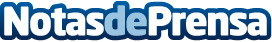 Rafa Nadal firma como embajador de la marca Banco Sabadell en todo el mundoEl tenista Rafael Nadal y el presidente de Banco Sabadell, Josep Oliu, han firmado hoy en Madrid el contrato mediante el cual el número uno del tenis mundial se convierte en embajador de la marca Banco Sabadell. Se trata de un acuerdo de largo recorrido que -con toda probabilidad- tendrá continuidad una vez el deportista haya abandonado la competición activa.Datos de contacto:Banco SabadellNota de prensa publicada en: https://www.notasdeprensa.es/rafa-nadal-firma-como-embajador-de-la-marca_1 Categorias: Finanzas Marketing http://www.notasdeprensa.es